IMPACT OF MOTIVATION IN THE WORKPLACE1Dr. Ani Smriti, 2Mr. Rajesh Kumar*,1Ph.D. in Commerce & Business Administration, 2F.O.1Department of CBA, Tilka Manjhi Bhagalpur University, Bhagalpur (Bihar),E-mail ID- anismriti_2014@rediffmail.com, Mob. No. 9199214308
2Registrar Office, Bihar Agricultural University, Sabour, Bhagalpur (Bihar),E-mail ID- raj_mgr97@rediffmail.com, Mob. No. 9199214308_________________________________________________________________________________________Abstract: Motivation in the workplace is a critical factor that impacts employee performance, engagement, and overall organizational success. It is influenced by a combination of individual and organizational factors. Employees are motivated when they find their work meaningful, feel a sense of accomplishment, and believe their efforts contribute to the company's objectives.Recognition, rewards, and opportunities for growth are key extrinsic motivators. Providing regular feedback, acknowledging achievements, and offering promotions or bonuses can boost employee motivation. Intrinsic motivation is nurtured through tasks that allow employees to exercise their skills, creativity, and autonomy. Workplace is a business communication tool that helps organizations stay connected with their employees. The research method of this study used the secondary data listed in different databases of books, research papers, and related articles on the Internet of Motivation. This paper aims to delve into the multifaceted aspects of motivation in the workplace, exploring theories, strategies, benefits, role of leadership, and suggestions for improving motivation in the workplace.Keywords: - Motivation, theories of motivation, impact of motivation, leadership, workplace.INTRODUCTION Motivation is the driving force that propels individuals towards achieving their goals. It's a complex psychological state influenced by a combination of internal and external factors. Intrinsic motivation arises from personal interests and a sense of satisfaction derived from the task itself. Extrinsic motivation, on the other hand, comes from external rewards like money or recognition.Understanding motivation is crucial for productivity and personal development. Setting clear goals, breaking them into smaller tasks, and celebrating achievements can enhance motivation. However, motivation is not constant; it fluctuates based on circumstances and emotions. To maintain motivation, one must cultivate a positive mindset, practice self-care, and seek inspiration from various sources.Motivation plays an important role in education, work, and even physical health. Lack of motivation can lead to procrastination and hinder progress. Cultivating a balance between intrinsic and extrinsic motivation can lead to a more sustainable drive to accomplish tasks and pursue aspirations.Employee motivation is a crucial factor that significantly impacts the performance, productivity, and overall success of organizations. Motivated employees are more engaged, committed, and satisfied, leading to improved outcomes for both individuals and the company as a whole. Leadership plays a crucial role in motivating employees in the workplace. A skilled leader sets a positive tone, communicates a clear vision, and fosters a sense of purpose. They provide recognition, offer opportunities for growth, and create an environment of trust and support.Transformational Leadership: Leaders who inspire, motivate, and foster a sense of purpose among their teams contribute to higher levels of employee motivation.Supportive Leadership: Providing guidance, resources, and emotional support creates a positive work environment conducive to motivation.Communication Skills: Effective communication from leadership helps employees understand their roles, expectations, and the value of their contributions.WorkplaceA “workplace” refers to the physical location or environment where people engage in employment-related activities. It is where individuals perform tasks, collaborate with colleagues, and contribute to the goals and objectives of an organization. Workplaces can vary widely, including offices, factories, remote settings, and co-working spaces where individuals come together to work and create value for their employer or organization. It is not only about the task performed but also about the relationships, dynamics, and values that shape the overall work experience. In modern times, the concept of a workplace has also expanded to include remote and virtual environments, reflecting changes in technology and work practices. Definitions and Concept of MotivationMotivation is an essential part of human life. On a daily basis, people use the word “motivation” in one form or another. Many books have also been written on this subject. Today, we are going to contribute to existing knowledge by looking at some different definitions of “motivation” by different authors. The aim is to gather different perspectives on motivation from the academic class.Abraham Maslow (1943). "Motivation is the process of satisfying certain physiological or psychological needs that are necessary for an individual to perform optimally and strive towards self-actualization."Frederick Herzberg (1959)."Motivation involves factors that lead to job satisfaction and factors that lead to job dissatisfaction. These factors operate independently and influence an individual's level of motivation."Victor H. Vroom (1964). Definition: "Motivation is the result of an individual's belief that their effort will lead to a desired level of performance and that this performance will be rewarded."Edward L. Deci and Richard M. Ryan (1985). "Motivation involves an individual's innate psychological needs for autonomy, competence, and relatedness. When these needs are satisfied, individuals are intrinsically motivated to engage in activities."Gary P. Latham and Edwin A. Locke (1990). "Motivation is influenced by setting specific and challenging goals. Individuals are motivated to exert effort when they have clear goals that provide direction and purpose."    Teo, Lim, & Lai, (1999). “Motivation is defined as the performance of an activity because it is perceived to be instrumental in achieving valued outcomes.” Rakes, & Dunn, (2010). “Motivation is generally viewed as a process through which an individual’s needs and desires are set in motion.” Mayer, (2011). “Motivation is generally considered to be an internal state that initiates and maintains goal- directed behaviour.” Cheng, & Cheng, 2012). “Motivation is defined as the power that triggers the action that follows.” History of MotivationThe history of motivation is a fascinating journey that has evolved over centuries, influenced by various theories, studies, and changing perspectives on human behaviour. It also reflects an evolving understanding of human behaviour and the complex interplay of factors that drive individuals to achieve their goals and fulfill their needs. Here is a brief overview of the history of motivation:Early Philosophical Concepts: The study of motivation traces back to ancient philosophical writings. Greek philosophers like Aristotle and Plato explored human desires and drives, emphasizing the pursuit of happiness and the fulfillment of needs as sources of motivation.Industrial Revolution: The Industrial Revolution marked a significant shift in how motivation was viewed. As factories emerged and labour became more specialized, thinkers like Adam Smith emphasized the role of financial incentives in motivating workers.Hawthorne Studies: Conducted at Western Electric's Hawthorne Works in the 1920s and 1930s, these studies revealed the importance of social factors and human relations in influencing employee behaviour. Researchers found that workers' productivity increased not just due to changes in physical conditions, but also due to attention from management.Maslow's Hierarchy of Needs (1943): Abraham Maslow introduced his theory of human motivation, known as the hierarchy of needs. This theory suggests that individuals are motivated by a sequence of needs, ranging from basic physiological needs (such as food and shelter) to higher-level needs like self-actualization (fulfilling one's potential). Organizations can use this theory to identify which needs are critical for motivating their employees.Herzberg's Two-Factor Theory (1959): Frederick Herzberg's theory categorized factors influencing motivation into hygiene factors (basic needs like salary and working conditions) and motivators (higher-level needs like recognition and achievement). Herzberg argued that satisfaction and dissatisfaction are separate factors and that intrinsic motivators lead to higher job satisfaction.Expectancy Theory (1964): Victor Vroom's Expectancy Theory introduced the idea that individuals make decisions about their behaviour based on their expectations of the outcomes. This theory emphasizes the role of effort, performance, and rewards in motivating behaviour.Self-Determination Theory (1985): Developed by Deci and Ryan, this theory emphasizes intrinsic motivation and the importance of autonomy, competence, and relatedness. It posits that individuals are motivated when their basic psychological needs are satisfied.Goal-Setting Theory (1990s): Locke and Latham's theory suggests that specific and challenging goals lead to higher performance. Clear goals provide a sense of direction and purpose, motivating individuals to exert effort.Positive Psychology (2000s): Positive psychology emphasizes strengths, well-being, and human potential. It focuses on factors that contribute to positive emotions, engagement, and a meaningful life, all of which drive motivation.Neuroscience and Motivation: Recent advancements in neuroscience have shed light on the brain mechanisms underlying motivation. Neuroscientific research has explored the role of dopamine and other neurotransmitters in reward-based motivation.Modern Approaches: Today, motivation is studied from multiple angles, including cognitive, social, and cultural perspectives. The gig economy, remote work, and technology have also brought new challenges and considerations to how motivation functions in the contemporary workplace.Need for MotivationMotivation is essential because it serves as the driving force that initiates, directs, and sustains human behaviour toward achieving goals and meeting needs. It enhances well-being, performance, and personal growth, making it an indispensable element of human life and achievement.Here's why motivation is crucial:Goal Achievement: Motivation provides the energy and determination needed to set and pursue goals. It gives individuals a sense of purpose and direction, guiding them toward their desired outcomes.Initiation of Action: Without motivation, individuals might not take the first step toward achieving their goals. Motivation helps overcome inertia and procrastination, pushing people to start tasks and projects.Sustaining Effort: Along the way to reaching a goal, challenges and obstacles may arise. Motivation keeps individuals committed and willing to put in the effort required to overcome these hurdles.Increased Productivity: Motivated individuals are more productive because they are dedicated to their tasks. They invest time and effort into their work, resulting in higher-quality output.Enhanced Performance: Motivation improves performance by encouraging individuals to focus on their tasks, use their skills effectively, and strive for excellence.Job Satisfaction: Motivated individuals experience higher levels of job satisfaction. When they achieve their goals and see the results of their efforts, it brings a sense of accomplishment and happiness.Personal Growth: Motivation drives individuals to learn new skills, acquire knowledge, and develop themselves. This constant pursuit of growth contributes to personal and professional development.Positive Mindset: Motivated individuals maintain a positive mindset, even in the face of challenges. Their determination and optimism help them overcome setbacks and persevere.Well-Being: Motivation contributes to psychological well-being. Accomplishing goals and pursuing meaningful activities can lead to increased self-esteem and overall life satisfaction.Sense of Purpose: Motivation gives individuals a sense of purpose in their lives. It provides a reason to wake up each day and engage in activities that matter to them.Relationships and Social Interactions: Motivated individuals are often more engaged in social interactions. Their enthusiasm and drive can positively influence those around them, fostering positive relationships.Innovation and Creativity: Motivation fuels innovation and creativity. People who are motivated to find solutions and explore new ideas are more likely to contribute to breakthroughs.Overcoming Adversity: In challenging situations, motivation can provide the resilience needed to face adversity and find ways to overcome difficulties.Career Advancement: Motivated employees are more likely to take on additional responsibilities, seek professional development, and pursue opportunities for career advancement.Contributing to Society: Motivated individuals often engage in activities that contribute positively to society. Whether through work, volunteerism, or community involvement, their efforts have a broader impact.Types of MotivationThere are two main types of motivation. Drives, needs, incentives, fears, goals, social pressure, self-confidence, interest, curiosity, beliefs, values, and expectations are the energizers that direct our behaviour. Some psychologists have explained motivation in terms of personal traits or individual characteristics. Other psychologists see motivation more as a temporary situation. Some explanations of motivation rely on internal, personal factors such as needs, interests, and curiosity. Other explanations point to external factors such as rewards, punishments, social pressure, and so on. 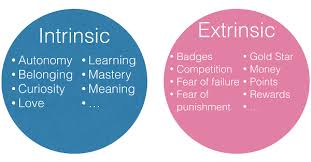 Figure: 1. Factors of Intrinsic and Extrinsic MotivationIntrinsic motivation is the natural tendency to seek out and conquer challenges as we pursue personal interests and exercise our capabilities. When we are intrinsically motivated, we do not need incentives or punishments because the activity itself is rewarding. On the other hand, if we do something in order to earn a grade, avoid punishment, or for some other reason that has very little to do with the task itself, then it is known as Extrinsic motivation.Recently, the notion of intrinsic and extrinsic motivation as two ends of a continuum has been challenged. An alternative explanation is that motivation can include both trait and state factors. It can also include both intrinsic and extrinsic factors. Intrinsic and extrinsic tendencies are two independent possibilities, and at any given time, we can be motivated by some of each. REVIEW OF LITERATUREMotivation in the workplace is a critical factor influencing employee behaviour, performance, and overall organizational success. A comprehensive review of the literature reveals various strategies, and factors that contribute to understanding the complexities of workplace motivation.Motivational Strategies:Recognition and Rewards: Providing recognition and rewards for employee achievements enhances motivation (Cameron & Pierce, 1994).Career Development: Offering opportunities for skill development and advancement positively impacts employee motivation (Lankau & Scandura, 2002).Leadership and Motivation:Transformational Leadership: Transformational leadership, characterized by inspiration and charisma, fosters employee motivation (Bass & Riggio, 2006).Supportive Leadership: Supportive leadership that provides guidance and emotional support influences employee motivation and job satisfaction (Eisenbeiss, et al., 2008).Impact on Organizational Outcomes:Employee Engagement: Motivation is closely linked to employee engagement, leading to increased commitment and discretionary effort (Bakker & Bal, 2010).Productivity and Performance: Motivated employees exhibit higher levels of productivity and better job performance (Latham & Pinder, 2005).Elizabeth Boye, et al., (2016) focused on the risk factors associated with the mining industry. Management has to ensure that employees are well motivated to curb the rate at which employees embark on industrial unrest, which affects performance, and employees are to comply with health and safety rules because the industry contribute hugely to the gross domestic product (GDP) of the country.Vinay Chaitanya Ganta (2014) studied motivation levels within the workplace and found that they have direct impact on employee productivity. Workers who are motivated and excited about their jobs carry out their responsibilities to the best of their ability, and production numbers increase as a result. Employee motivation has always been a central problem for leaders and managers. Employers need to get to know their employees very well and use different tactics to motivate each of them based on their personal wants and needs.Challenges and Considerations:Burnout and Exhaustion: High levels of motivation without proper work-life balance can lead to burnout (Schaufeli & Taris, 2014).Individual Differences: Individual preferences and cultural differences influence what motivates employees (Latham & Pinder, 2005).RESEARCH METHODOLOGYThe research paper is descriptive in nature. This study was carried out using secondary data listed in different databases of books, published research papers in reputed national and international journals, and articles available on the internet related to motivation.OBJECTIVES OF THE STUDYTo know the concepts of workplace and motivation.To study the history and need for motivation.To study the different types of motivation.To study the impact of motivation in the workplace.IMPACT OF MOTIVATION IN THE WORKPLACE.The current trends in the impact of motivation in the workplace are as follows:Remote Work Challenges: With the rise of remote work due to the COVID-19 pandemic, organizations are facing new challenges in motivating remote employees. Maintaining a sense of connection, providing clear goals, and ensuring equitable access to resources have become critical for sustaining motivation.Focus on Well-Being: Companies are increasingly recognizing the link between employee well-being and motivation. Organizations are implementing wellness programs, mental health support, and flexible work arrangements to enhance overall employee satisfaction and motivation.Personalization of Motivation Strategies: Recognizing that different employees are motivated by different factors, organizations are tailoring their motivation strategies. Personalized approaches, such as offering various development opportunities or recognizing achievements in unique ways, are gaining prominence.Inclusion and Diversity: Motivation is closely tied to a sense of belonging and recognition. Organizations are focusing on creating inclusive environments where diverse employees feel valued, leading to increased motivation and engagement.Emphasis on Purpose: Modern employees are seeking meaningful work. Organizations that align their missions with employees' values and communicate a clear sense of purpose are seeing improved motivation and loyalty.Technology and Gamification: Companies are leveraging technology to gamify tasks, provide real-time feedback, and offer digital platforms for recognition. Gamification elements can boost motivation by adding elements of competition and achievement.Hybrid Work Models: As many organizations transition to hybrid work models, where employees split time between remote and in-office work, maintaining motivation requires new approaches to keep employees engaged regardless of their location.Continuous Learning: Organizations that prioritize learning and skill development enhance motivation. Offering opportunities for continuous learning and career growth can lead to a more motivated and adaptable workforce.Feedback Culture: Regular feedback and performance discussions are becoming integral to motivation strategies. Constructive feedback helps employees understand their progress and areas for improvement, fostering a culture of continuous improvement.Employee Autonomy: Trusting employees with more autonomy over their work and decision-making can boost motivation. Empowered employees feel a stronger sense of ownership and accountability.Social Impact Initiatives: Many employees, particularly from younger generations, are motivated by social and environmental impact. Organizations that incorporate corporate social responsibility initiatives into their work culture can attract and motivate talent.Recognition and Appreciation: Expressing appreciation for employees' efforts and recognizing their contributions remains a cornerstone of motivation. Organizations are using various channels to celebrate achievements and show gratitude.CONCLUSION As a result, the impact of motivation in the workplace is a dynamic and pivotal force that shapes employee behaviour, influences organizational outcomes, and contributes to the overall success of companies. Motivated employees are the backbone of a thriving work environment, fostering a culture of engagement, productivity, and positive relationships. The myriad benefits of a motivated workforce ripple through all aspects of an organization.By understanding and applying various motivational theories, organizations can create tailored strategies that resonate with employees' needs and aspirations. These strategies range from recognition and rewards to fostering an environment of autonomy and growth. Leadership also plays a critical role in nurturing motivation through effective communication, supportive guidance, and empowering management practices.Motivational theories continue to adapt to changing societal contexts and scientific advancements. When employees feel valued and connected to the company's mission, they are more likely to be engaged and motivated. On the other hand, a lack of motivation can lead to decreased productivity, absenteeism, and turnover.Effective motivation strategies involve aligning individual goals with organizational goals, setting clear expectations, and providing resources to accomplish tasks. Flexibility in work arrangements, opportunities for skill development, and a culture of continuous learning can also enhance motivation.Motivation in the workplace requires a holistic approach that addresses both extrinsic and intrinsic factors, creating an environment where employees feel empowered, appreciated, and connected to the larger purpose of the organization.SUGGESTIONSHere are some suggestions for improving motivation in the workplace:Clear Communication: Ensure that employees understand their roles, responsibilities, and the overall goals of the organization. Clear communication helps employees see the bigger picture and how their contributions matter.Goal Setting: Set specific, challenging, and achievable goals for employees. Well-defined goals provide a sense of direction and purpose, driving motivation.Recognition and Rewards: Acknowledge and appreciate employees' efforts and achievements. Regular recognition, both monetary and non-monetary, reinforces positive behaviour and boosts morale.Professional Development: Offer opportunities for skill enhancement and career growth. Training and development programs show employees that the organization invests in their long-term success.Autonomy and Empowerment: Provide employees with a degree of autonomy and decision-making authority. Empowered employees feel a stronger sense of ownership and motivation.Feedback and Coaching: Provide constructive feedback and guidance to help employees improve. Regular feedback sessions facilitate growth and show that the organization is invested in its development.Flexible Work Arrangements: Offer flexible work options, such as remote work or flexible hours. Flexibility can improve work-life balance and job satisfaction.Inclusive Environment: Foster an inclusive workplace where all employees feel valued and respected. Inclusivity boosts morale and motivation by creating a sense of belonging.Social Connections: Encourage team collaboration and create opportunities for employees to connect socially. Positive relationships with colleagues contribute to a more motivated workforce.Challenging Projects: Assign employees to projects that align with their skills and interests, providing a sense of challenge and accomplishment.Transparent Leadership: Maintain open and transparent communication with employees. Sharing company updates and decisions helps build trust and keep employees engaged.Wellness Programs: Implement wellness initiatives that promote physical and mental well-being. Healthy employees are more motivated and productive.Celebrating Milestones: Celebrate milestones and achievements, both personal and team-related. Celebrations create a positive and motivating atmosphere.Rotate Responsibilities: Offer opportunities for employees to take on new roles or responsibilities. Variety in tasks can prevent monotony and increase motivation.Social Impact Initiatives: Involve employees in corporate social responsibility activities. Contributing to meaningful causes can boost morale and motivation.Leadership Development: Invest in leadership development programs to enhance the skills of managers. Effective leaders positively influence employee motivation.Transparent Career Paths: Provide a clear understanding of potential career paths within the organization. Knowing there are growth opportunities can motivate employees to excel.Gamification: Incorporate elements of gamification into tasks and projects. Gamification can make work more engaging and increase motivation.REFERENCES:B Bakker, A. B., & Bal, P. M. (2010). Weekly work engagement and performance: A study among starting teachers. Journal of Occupational and Organizational Psychology, 83(1), pp. 189-206.Bass, B. M., & Riggio, R. E. (2006). Transformational leadership (2nd ed.). Psychology Press.Cameron, J., & Pierce, W. D. (1994). Reinforcement, reward, and intrinsic motivation: A meta-analysis. Review of Educational Research, 64(3), pp. 363-423.Deci, E. L., & Ryan, R. M. (1985). Intrinsic motivation and self-determination in human behaviour. Springer.Eisenbeiss, S. A., Knippenberg, D. V., & Boerner, S. (2008). Transformational leadership and team innovation: Integrating team climate principles. Journal of Applied Psychology, 93(6), pp. 1438-1446.Elizabeth Boye Kuranchie-Mensah and Kwesi Amponsah-Tawiah (2016), “Employee motivation and work performance: A comparative study of Minning companies in Ghana”, Journal of Industrial Engineering and Management, vol. 9, no: 2, pp. 255-309. Herzberg, F., Mausner, B., & Snyderman, B. B. (1959). The motivation to work (Vol. 1). Wiley.Lankau, M. J., & Scandura, T. A. (2002). An investigation of personal learning in mentoring relationships: Content, antecedents, and consequences. Academy of Management Journal, 45(4), pp. 779-790.Latham, G. P., & Pinder, C. C. (2005). Work motivation theory and research at the dawn of the twenty-first century. Annual Review of Psychology, 56, pp. 485-516.Locke, E. A., & Latham, G. P. (1990). A theory of goal setting & task performance. Prentice-Hall.Maslow, A. H. (1943). A theory of human motivation. Psychological Review, 50(4), pp. 370-396.Schaufeli, W. B., & Taris, T. W. (2014). A critical review of the job demands‐resources model: Implications for improving work and health. Bridging Occupational, Organizational and Public Health, pp. 1-28.Vinay Chaitanya Ganta (2014), “Motivation in the workplace to improve the Employee Performance”, International Journal of Engineering Technology, Management and Applied Sciences, Vol.2, no.6, ISSN 2349-4476. pp. 221 -230, Vroom, V. H. (1964). Work and motivation. Wiley.Motivation: Definition, Classification, Source, Types, and General Approaches to Motivation. Admin     Saturday, March 25, (2017). Educational Psychology.  http://www.edugyan.in/   